Green Grow The Rashes OLyrics: Robbie Burns 1787 Music: Scottish tune was in written records in  the early 17th CAs recorded by Michael Marra (On BBC Radio, Liz Lochead, Scotland’s Makar, or National Poet of Scotland, 2011 – 2016, chose Burns’ Green Grow the Rashes O, sung by Michael Marra, as the piece of music she would save from the waves)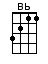 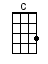 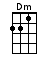 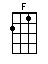 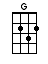 INTRO:  / 1 2 3 4 / [C] / [F] / [Bb] / [G] /[C] There's naught but care on ev'ry han’[Dm] In ev’ry hour that passes, o[F] What signifies the [C] life o’ man[Dm] An' ’twere nie for the [F] lassies, oCHORUS:[C] Green grow the rashes, o[Dm] Green grow the rashes, o[F] The sweetest hours that [C] e’er I spent[Dm] I spent among the [F] lassies, o[C] A warldly race may riches chase[Dm] An’ riches still may fly them-o[F] But when at last they [C] catch them fast[Dm] Their hearts can ne'er en-[F]joy them, oCHORUS:[C] Green grow the rashes, o[Dm] Green grow the rashes, o[F] The sweetest hours that [C] e’er I spent[Dm] I spent among the [F] lassies, o[C] Gie me a canty hour at e'en[Dm] My arms about my dearie-o[F] An’ warldly cares, an' [C] warldly men[Dm] Can har gae tapsal-[F]teerie, oCHORUS:[C] Green grow the rashes, o[Dm] Green grow the rashes, o[F] The sweetest hours that [C] e’er I spent[Dm] I spent among the [F] lassies, o[C] / [F] / [Bb] / [G] /[C] Auld nature swears the lovely dears[Dm] Her noblest work she classes, o[F] Her ‘prentice han’ she [C] tried on man[Dm] An' then she made the [F] lassies, oCHORUS:[C] Green grow the rashes, o[Dm] Green grow the rashes, o[F] The sweetest hours that [C] e’er I spent[Dm] I spent among the [F] lassies, o[C] Green grow the rashes, o[Dm] Green grow the rashes, o[F] The sweetest hours that [C] e’er I spent[Dm] I spent among the [F] lassies, o[C] / [F] / [Bb] / [G] / [C]www.bytownukulele.ca